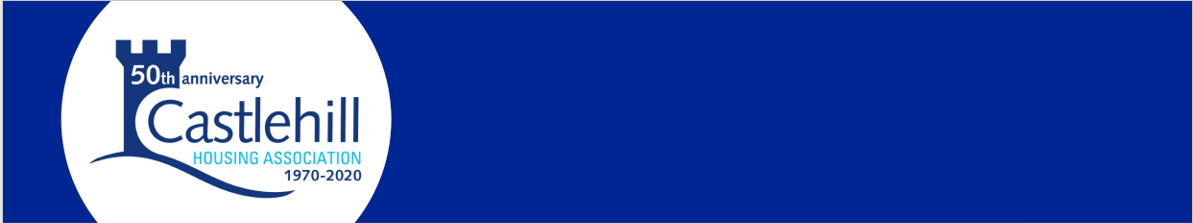 DetailsDetails of proposed AlterationsPlanning applied for?If you have relevant approvals, please enclose copies to back up your application. Please do not commence any work until you receive confirmation from the Association that permission has been granted. Our Property Service staff may be in touch to seek further information.SignaturePlease return marked for attention of Craig Fleming, Senior Property Services Officer. info@castlehillha.co.uk NameAddressTelephone numberIs planning permission or a building warrant required for the proposed works? Yes         No          not sure   If ‘yes’ have you applied for the relevant permission?Yes         No    Has permission been granted?Yes         No          waiting to hear    NameDate: